Highlights from the Board Meeting of May 27, 2014UP TO THE MINUTES….APPROVALSApproved Financial Statement and Bank Reconcilements for the month of April, 2014Approved payment of payrolls for the month of April, 2014 and account run dates of 4/25/2014 and 5/5/2014Approved permission to adopt the presented Social Studies Series in unification with their specific grade levelsAccept recommendation that all bids received for the Goshen Softball Field be rejected non-conformingApproved a one year extension on the Pullom Lawn Service ground maintenance contract for the 2014-2015 school yearApproved a one year extension on the Advance Disposal garbage collection contract for the 2014-2015 school year Approved a one year extension on the Eagle Cleaning Services janitorial services for the 2014-2015 school yearPERSONNEL MATTERS –Changes/AdditionsALL SCHOOLSApproved extension of employment contract for Jeff McClure to assist with Virtual High School preparations, by 20 daysGOSHEN ELEMENTARYApproved permission to transfer Florence Tucker from CNP worker at GHS to GESGOSHEN HIGHApproved extension of employment contracts for the high school counselor Lena Lindsey by 20 daysApproved permission to transfer Lucille Taylor from GES CNP worker to GHSAccept resignation of Kathy Schofield, GHS, effective June 1, 2014PIKE COUNTY HIGHApproved extension of employment contracts for the high school counselor Sharon Sullivan by 20 daysAccept retirement resignation of Lisa Golden, effective June 1, 2014APPROVALSApproved a one year extension on the Russell Petroleum gasoline and diesel fuel contract for the 2014-2015 school yearApproved a one year extension on the Thompson Gas propane bid for the 2014-2015 school yearApproved permission to award the bid for Pest Control for CNP to Meeks Termite and Pest Control for the 2014-2015 school yearApproved permission for CNP to provide breakfast and lunch as part of a summer feeding program for PCESApproved permission for the enrichment summer school program at PCES, in partnership with the City of BrundidgeApproved staffing for the PCES summer schoolApproved staffing for GHS summer schoolApproved staffing for PCHS summer schoolApproved permission to create two new positions, GES, for the 2014-2015 school year:  Pre-K Lead Teacher and Pre-K Auxiliary Teacher funded by a new Pre-K grantApproved permission to add an additional aide position, GES, for the 2014-2015 school yearApproved permission to advertise for a school psychometrist positionApproved permission to advertise for a Virtual High School teacher positionApproved Summer work schedulePresent status update on the Brundidge Recreation program – Mr. Willie WrightPresent final AdvancedEd accreditation report – Dr. BazzellApproved permission for Troy Pike Center for Technology to dispose of and/or sell old equipment that is no longer operational and cannot be usedApproved permission for Keith Hocutt, to attend the Ambassador training July 13-18, 2014, Chesterton, MD.  Expenses are paid by DuPontApproved permission for Keith Hocutt and 10 GHS FFA students to attend and compete in the State FFA convention and competition June 3-6, 2014, in Auburn and MontgomeryApproved permission for Julie Simmons to attend the CLAS convention June 22-24, 2014, in Montgomery, ALApproved permission for Julie Simmons, Rachel Brooks, and Gilda Belcher to attend the SREB Tech Centers That Work Summer Conference July 15-18, 2014, in Nashville, TNApproved permission for Julie Simmons to attend the AETC Convention, June 3-5, 2014, in Birmingham, ALApproved permission for Julie Simmons, Rachel Brooks and all other CTE teachers to attend the CTE Summer Conference July 29-31, 2014, in Birmingham, ALApproved permission for Wanda Corley to attend the National Association of Elementary School Principals annual conference July 10-12, 2014, in Nashville, TNApproved permission for Lee Scott to attend the National Association of Elementary School Principals annual conference July 10-12, 2014, in Nashville, TNApproved permission for Lee Scott to attend the CLAS conference June 23-25, 2014 in Montgomery, ALApproved permission for Dr. Donnella Carter to attend the Gulf Coast Conference on the Teaching of Writing, June 30 – July 3, 2014, in Destin, FLApproved permission for Sharon Denison to attend the National Academy Foundation’s Annual Institute for Staff Development, July 9-13, 2014 in Washington, DCApproved permission for SFC Aaron Young to attend the JROTC Brigade Summer Training Program, June 23-27, 2014 in Philadelphia, MSApproved permission to award mild bid for 2014-2015 to the lowest bidder.  Contract to begin June 1, 2014Request permission for CNP to provide lunch as a part of the summer feeding program at GHS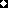 